.Special thanks to Joanne Brady for her encouragement with this dance.Intro:  16 counts (begin on lyrics)(1-8)	TRIPLE RIGHT, ROCK, RECOVER, TOUCH, STEP, TOUCH, STEP, TOUCH, HOLD/CLAP(9-16)	HOP LEFT, TOUCH, HOLD/CLAP, HOP 1/4 RIGHT, TOUCH, HOLD/CLAP, TRIPLE BACK, TRIPLE 1/2 TURN* Restart here with step modification on Wall 12(17-24)	STEP, STEP 1/4 RIGHT, CROSS, SIDE, CROSS, 1/4 LEFT TRIPLE BACK, 1/2 LEFT TRIPLE(25-32) (RAISE THE ROOF!) DIAGONAL TOUCH STEPS PUMPING PALMS UPWARD (2X), TOUCH, DIAGONAL STEP BACK (2X)Note:  Stepping slightly to the left on 8 makes it easier to go into the right triple for the beginning of the dance.BEGIN AGAINRESTART:  REPLACE COUNTS 15&16 WITH TWO 1/4 TURNS RIGHTWall 12 (last part of the rap section of the song) begins facing 9:00.Dance the first 16 counts of the dance and restart on Wall 13 at 6:00.In order to be on the correct foot to restart change steps 7&8 (15&16) to:Bikinis On Top (California Gurls)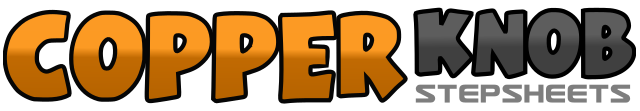 .......Count:32Wall:4Level:Easy Intermediate.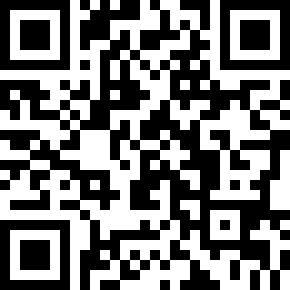 Choreographer:Sue Ann Ehmann (USA) - July 2010Sue Ann Ehmann (USA) - July 2010Sue Ann Ehmann (USA) - July 2010Sue Ann Ehmann (USA) - July 2010Sue Ann Ehmann (USA) - July 2010.Music:California Gurls (feat. Snoop Dogg) - Katy Perry : (Single)California Gurls (feat. Snoop Dogg) - Katy Perry : (Single)California Gurls (feat. Snoop Dogg) - Katy Perry : (Single)California Gurls (feat. Snoop Dogg) - Katy Perry : (Single)California Gurls (feat. Snoop Dogg) - Katy Perry : (Single)........1&2Step right to side, step left beside right, step right to side3-4Rock left back, recover weight to right5&Touch left toe forward, step left beside right,6&Touch right toe forward, step right beside left7-8Touch left toe forward, hold/clap&1-2Hop left to side (&), touch right beside left (1), hold/clap (2)&3-4Turn 1/4 right hop right to side (&), touch left beside right (3), hold/clap (4)   (3:00)5&6Step left back, step right beside left, step left back7&8Turning 1/4 right step right to side, step left beside right, turning 1/4 right step right forward	(9:00)1-2Step left forward, turn 1/4 right stepping right in place (12:00)3&4Step left across right, small step right to side, step left across right5&6Turning 1/4 left step right back, step left beside right, step right back(9:00)7&8Turning 1/4 left step to side, step right beside left, turning 1/4 left step left forward (3:00)1-2Touch right on the forward right diagonal, step forward slightly – pumping palms upward (on the touch and the step)3-4Touch left on the forward left diagonal, step slightly forward – pumping palms upward (on the touch and the step)5-6Touch right beside left, step back on right diagonal7-8Touch left beside right, step back on slight left diagonal7-8Turning 1/4 right step right to side, turning 1/4 right step left forward		(6:00)